Friends of the Polk City Library1/13/2021	Meeting was called to order at 6:36 p.m. by President Brigett Devos.Members present:  Krista Bowersox, Regena Butler, Brigett Devos,  on Zoom (held electronically due to COV-19)Jamie Noack (librarian), Nancy CoffmanSecretaries Report: Sent out previous to meeting by Krista. Krista motioned to accept the minutes from the 4-8-2020 meetingBrigett 2nd the motion and it was approved.Treasurers Report: $7,485,57 as presented by Krista.  Regena motioned to accept the Treasurers report.Nancy 2nd the motion and it was approved by members present.Library Report:The adventure passes continued to be checked out during 2020 even with COVID. The zoo passes were checked out 28 times, Science Center 1 time (very limited activities), and the Botanical Center 2 times.At the April meeting the staff will plan on presenting their needs for funding for the Summer Reading Program.  The thoughts are to have a zoo theme.Starting January 19th the Library will be a Passport Acceptance Facility.  The staff was trained and vetted to assist with helping complete the application process and taking a photo.  The Library then will send in the information to be processed.  A small fee will be added to cover the Library costs and mailing.The Library was awarded a $3,000.00 grant from the American Library Association for their “Libraries Transforms Communities” grant.  The monies are to be used to study social media and artificial intelligence and how it influences the information the public receives.In 2020 a puzzle exchange was started with great success.  It is based on the honor system and currently has over 50 puzzles in the catalog with more available.  This was started with all donated puzzles.Old Business:No old business. New Business:Krista has asked that the finances be audited.  We have asked Joe Butler to perform the audit.Brigett presented two fundraising ideas to the group.One would be another Polk City Nutrition fundraiser where we would volunteer to help staff.The second is a Valentines goodie bag filled with items from local vendors that have either donated an item or we would purchase at a reduced cost.  The bag would sell for $20 and be in a cute “love” bag with tissue paper and sticker to close.Vendors would include:	Reising Sun – heart shaped scotcharoo	Murch Family Acres – Honey bee chapstick	Herb & Bumble Soap Co. – bath bomb	The Caramel Addict – homemade caramel piecesBrigett motioned to adjourn the meeting, Krista 2nd, voted on and passed with the meeting ending at 7:45 pmNext Meeting: April 14th  at 6:30 pmSigned by: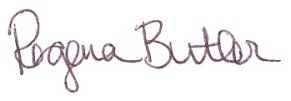 Secretary			2020=2021 Friends Secretary